Проведение входного мониторинга реализации программ воспитания в общеобразовательных организациях Борисовского районаВ рамках реализации проекта № 10087657 «Создание региональной модели единого доброжелательного пространства воспитательного пространства в общеобразовательных организациях Белгородской области» проведен входной мониторинг реализации программ воспитания в 3 общеобразовательных организациях Борисовского района.Данный мониторинг проводился согласно методическим рекомендациям по проведению мониторингов (входного и итогового) эффективности реализации программ воспитания и социализации обучающихся. Мониторинг осуществлялся по 3 направлениям: Содержание программыУровень начального, основного и среднего общего образованияАнализ содержания данных, представленных в таблице 1, показывает, что содержание программ воспитания не полностью соответствует требованиям. Необходимо разработать материалы для оценки эффективности программы и приложить их к программе в соответствии с планируемыми результатами программ.Выполнение программыАнализ содержания данных, представленных в таблице 2, показывает, что выполнение программы на данный момент соответствует запланированным мероприятиям, на момент проведения итогового мониторинга, запланированные воспитательные мероприятия на год будут проведены в полном объеме.Уровень достижения планируемых результатов начального, основного, среднего общего образованияЗаместитель начальника управления 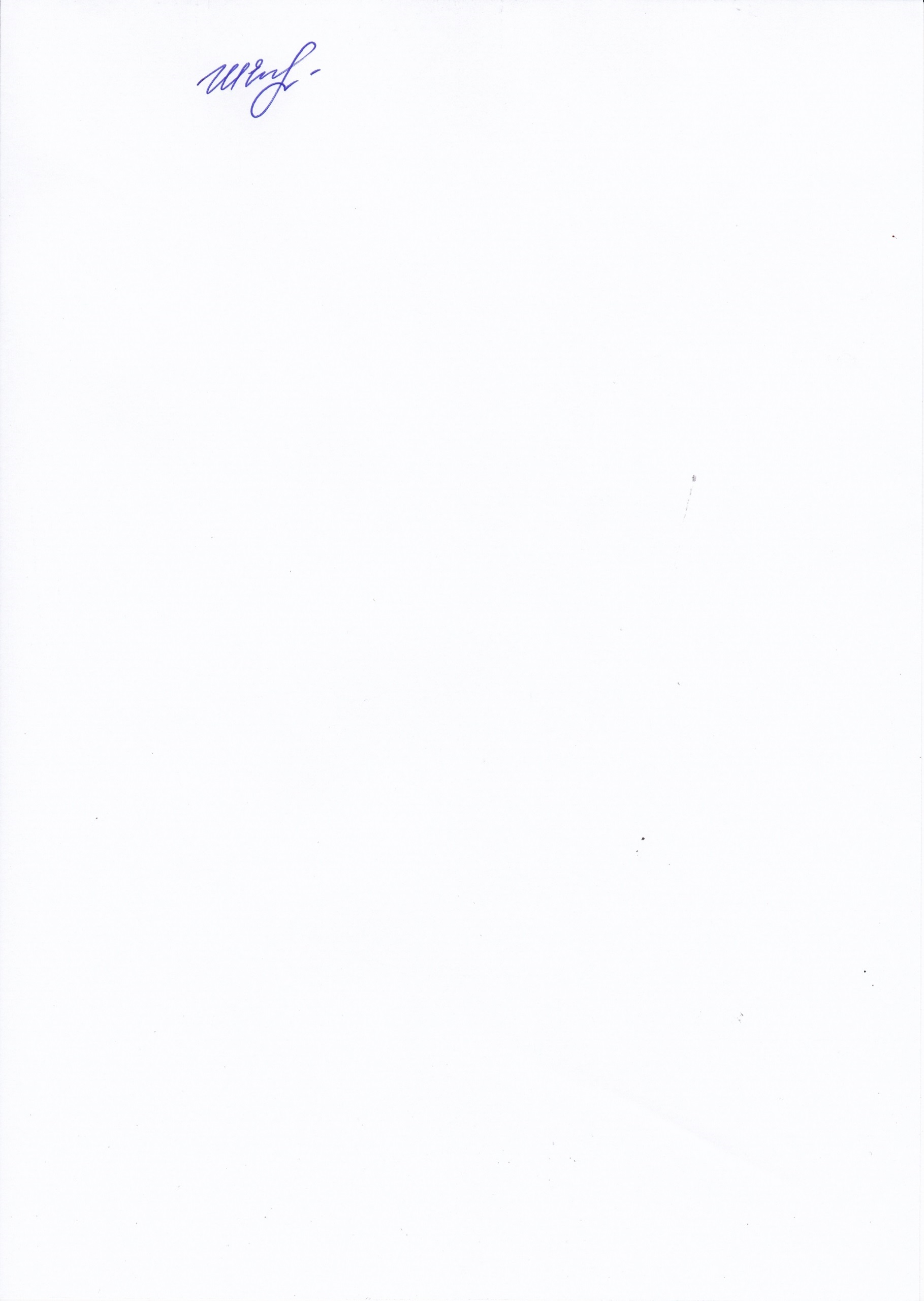 образования администрации Борисовского района                                                                           Е.Н. Шиянова	28 сентября 2020г.№ п/пОбъект мониторингаРезультаты1Соответствие структуры программы ФГОССоответствует  2Соответствие планируемых результатов требованиям ФГОС, нормативных документов Соответствуют3Планируемые результаты программы распределены по годам освоения ООП Нет4Представлено содержание урочной и внеурочной деятельности по достижению учащимися планируемых результатов программыДа5Содержание урочной деятельности разработано с учетом специфики учебных предметов учебного плана ООП (уровень начального общего образования)Да6Содержание урочной деятельности отражено в рабочих программах учебных предметов, где выделены закрепленные программой результатыДа7Содержание внеурочной деятельности представлено в соответствии с планом внеурочной деятельности ООП Да8Профориентационная работа с учащимися включает психолого-педагогическую поддержку профессионального выбора и диагностику профессиональных склонностейДа9Описано взаимодействие с организациями – партнерами по формированию готовности учащихся к профессиональному выборуЧастично10В программе обозначена часть, сформированная участниками образовательных отношенийДа11Часть программы, сформированная участниками образовательных отношений, подкреплена необходимыми документамиДа12Материалы для оценки эффективности программы разработаны и приложены к программеНет13Материалы для оценки эффективности программы соответствуют планируемым результатам программыНе соответствуютОбъект мониторингаРезультатыУчебные занятия, выделенные в рабочих программах, проведены в соответствии с календарно-тематическим планированиемДаРегулярные курсы внеурочной деятельности, внесенные в программу, проведены в объеме, запланированном рабочей программой курсаДаМероприятия внеурочной деятельности, внесенные в программу, проведеныДаЗапланированные на год воспитательные мероприятия, проведеныНетКлассВоспитание гражданственности, патриотизма и т.д.Воспитание гражданственности, патриотизма и т.д.Воспитание социальной ответственности и т.д.Воспитание социальной ответственности и т.д.Воспитание нравственных чувств, убеждений и т.д.Воспитание нравственных чувств, убеждений и т.д.Воспитание экологической культуры и т.д.Воспитание экологической культуры и т.д.Воспитание трудолюбия, сознательного отношения к образованию и т.д.Воспитание трудолюбия, сознательного отношения к образованию и т.д.Уровень удовлетворенности мероприятиямиОпыт деятельностиУровень удовлетворенности мероприятиямиОпыт деятельностиУровень удовлетворенности мероприятиямиОпыт деятельностиУровень удовлетворенности мероприятиямиОпыт деятельностиУровень удовлетворенности мероприятиямиОпыт деятельностиНачальная школа57%65053%65054%58158%59057%650Основная школа 61%87060%82059%83662%85061%870Средняя школа62%9262%8960%7361%8162%92Среднее значение60%537,358,3%519,657,6%496,660,3%50760%537,3